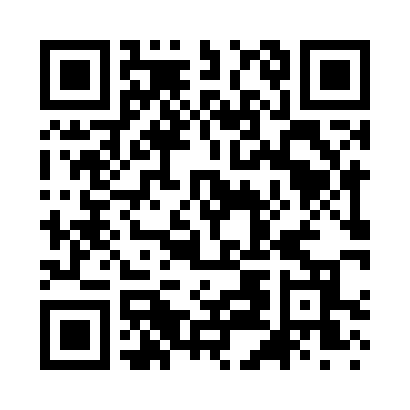 Prayer times for Shea Terrace, Virginia, USAMon 1 Jul 2024 - Wed 31 Jul 2024High Latitude Method: Angle Based RulePrayer Calculation Method: Islamic Society of North AmericaAsar Calculation Method: ShafiPrayer times provided by https://www.salahtimes.comDateDayFajrSunriseDhuhrAsrMaghribIsha1Mon4:215:501:095:018:289:582Tue4:225:511:105:018:289:573Wed4:225:511:105:018:289:574Thu4:235:521:105:018:289:575Fri4:245:521:105:028:289:566Sat4:245:531:105:028:289:567Sun4:255:531:105:028:279:558Mon4:265:541:115:028:279:559Tue4:275:541:115:028:279:5410Wed4:275:551:115:028:269:5411Thu4:285:561:115:028:269:5312Fri4:295:561:115:028:269:5313Sat4:305:571:115:028:259:5214Sun4:315:581:115:028:259:5115Mon4:325:581:115:028:249:5016Tue4:335:591:115:028:249:5017Wed4:346:001:125:028:239:4918Thu4:356:001:125:028:229:4819Fri4:366:011:125:028:229:4720Sat4:376:021:125:028:219:4621Sun4:386:031:125:028:209:4522Mon4:396:031:125:028:209:4423Tue4:406:041:125:028:199:4324Wed4:416:051:125:028:189:4225Thu4:426:061:125:028:189:4126Fri4:436:071:125:018:179:4027Sat4:446:071:125:018:169:3928Sun4:456:081:125:018:159:3829Mon4:466:091:125:018:149:3730Tue4:476:101:125:018:139:3531Wed4:496:111:125:008:129:34